20.02. – 24.02 2017 р.тиждень фізики «Фізика і жартома, і всерйоз»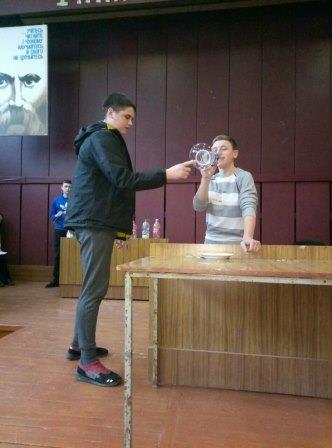 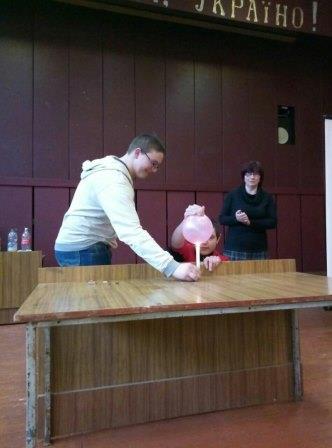 Переможцями у різних фізичних конкурсах та вікторинах стали:Вікторина « Фізика в загадках» - 	1 місце – Розумило Марія гр№204 ,						2 місце – Побережна Анастасія гр.№204						3 місце – Кошелик Ярослав гр№205Вікторина «Юний фізик» -		 1 місце Команда гр.№105						2 місце – гр№407						3 місце – гр№205Конкурс « Фізика в літературі» 	1 місце – Філюк Вадим гр. 110						 2місце - Гайслер Роман гр..110,  						3місце – Балук Мар’ян гр..110Фізична гра « Фізика навколо нас» 	1 місце – Кошелик Ярослав гр№205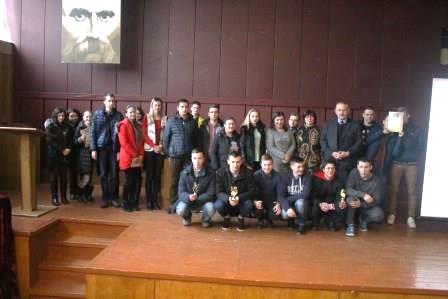 						2 місце – Гнатяк Василь гр№205						3 місце – Борщевський Роман гр№205